MİLLİ EĞİTİM BAKANLIĞIHAYAT BOYU ÖĞRENME GENEL MÜDÜRLÜĞÜANKARA OLGUNLAŞMA ENSTİTÜSÜDİYANET İŞLERİ BAŞKANLIĞIMÜFTÜ, VAİZ VE İMAM CÜBBELERİ MODEL ANALİZİHAZIRLAYANMODA TASARIM TEKNOLOJİLERİ ALANI TASARIM ATÖLYESİHAZİRAN 2019 ÖnsözBu çalışma, Ankara Olgunlaşma Enstitüsü Moda Tasarım Teknolojileri Alanı Tasarım Atölyesi tarafından, Diyanet İşleri Başkanlığının yeni hayata geçirmeyi planladığı Müftü, Vaiz ve İmam cübbe modellerine ilişkin giysi teknik analizlerini içermektedir. Çalışmada yapılan analizlerin,  Diyanet İşleri Başkanlığının yönetmelik, yönerge, ihale vb. çalışmalarına alt yapı oluşturabilmesi hedeflenmiştir. Çalışmanın dayanağını, Diyanet İşleri Başkanlığının ürettirdiği bir adet prototip Müftü cübbesi oluşturmaktadır. İmam ve Vaiz cübbeleri de bu prototip üzerinden örneklendirilmiştir.Cübbe analizleri Ankara Olgunlaşma Enstitüsü Giyim Öğretmenlerinin prototip ürün üzerinde yapılmasını uygun gördüğü değişiklikleri de içermektedir. İçerikler bu düzeltmelerin gerçekleşeceği varsayımı üzerinden yazılmıştır. Bu değişiklikler;-Pat nakışının etek ucuna kadar devam etmesi,-Yaka, kol ağzı ve pat desen genişliklerinin aynı olması,-İç arka yaka ortasında lişet  (Askılık) olmasıdır.Modellerin üzerinde Diyanet İşleri Başkanlığının üretime ilişkin uygun gördüğü tüm değişiklikler analizlerde uygun bölümlerde yeniden düzenlenmelidir.Çalışma içeriği kolay erişilebilirlik olması için gruplandırılmış olup, bazı bölümlerde tekrarlar yapılmıştır.Çalışmanın doğabilecek ihtiyaçlara cevap vermesini temenni ederiz.                                                                                                   Giysi Tasarım Atölyesi iİÇİNDEKİLERÖnsöz……………………………………………………………………….……………….iİçindekiler…………………………………………………………………………………..iiGİRİŞMüftü, Vaiz Ve İmam Cübbelerinin Genel Tanımı…………………………………...…..…1Müftü, Vaiz Ve İmam Cübbeleri Arasında Genel Farklar…………………………..……….1CÜBBE MODEL ANALİZLERİMüftü Cübbesi Model Analizi………………………………………………………....……2Vaiz Cübbesi Model Analizi………………………………………………….………...…..4İmam Cübbesi Model Analizi………………………………………………………...…….6TEKNİK ANALİZLERMüftü, Vaiz Ve İmam Cübbelerinde Malzeme, Kalıp ve Renk Analizi………………….…8Müftü, Vaiz Ve İmam Cübbelerinde Dikiş Payı Ve Dikiş Tipi Analizi…………………….9Müftü, Vaiz Ve İmam Cübbeleri Üretiminde Kalite Kontrol Standartları…………………10TEKNİK ÇİZİMLERMüftü Cübbesi Giysi Teknik Çizimi ……………………………………………………….11Vaiz Cübbesi Giysi Teknik Çizimi…………………………………………………………12 İmam Cübbesi Giysi Teknik Çizimi………………………………………………….….…13 iiGİRİŞBu bölümde, cübbelerin genel tanımına ve modeller arasındaki farklara yer verilmiştir.MÜFTÜ, VAİZ VE İMAM CÜBBELERİNİN GENEL TANIMIMüftü Cübbesi genel olarak; dik yakalı, gizli patlı, tek parçalı takma kolludur. Yakası, kol bandı, ön patı ile ön üst beden ve kol bandı üzeri nakışlıdır. Beden, etek ucuna kadar A kesim olup, etek yan dikişlerinde açık yırtmaçları vardır.Vaiz Cübbesi genel olarak; dik yakalı, gizli patlı, tek parçalı takma kolludur. Yakası, kol bandı ve ön patı mavi kumaş üzerine nakışlıdır. Beden, etek ucuna kadar A kesim olup, etek yan dikişlerinde açık yırtmaçları vardır.İmam Cübbesi genel olarak; dik yakalı, gizli patlı, tek parçalı takma kollu olup, yakası, kol bandı ve ön patı nakışlıdır. Beden, etek ucuna kadar A kesim olup, etek yan dikişlerinde açık yırtmaçları vardır.MÜFTÜ, VAİZ VE İMAM CÜBBELERİ ARASINDA GENEL FARKLARMüftü, Vaiz ve İmam cübbeleri genel olarak;  dik yakalı, gizli patlı, tek parçalı takma kollu olup, yakası, kol bandı ve ön patı nakışlıdır. Beden, etek ucuna kadar A kesim olup, etek yan dikişlerinde açık yırtmaçları vardır.Müftü, Vaiz ve İmam cübbelerinde aşağıda geniş ayrıntılarına yer verilen ortak model özellikleri dışında ayırt edici, belirgin özellikleri şunlardır;Müftü cübbeleri; yaka, pat, kol kenarındaki nakış işlemelerine ilave olarak ön üst beden ve kol bandı üzeri nakışlıdır. Vaiz cübbeleri; yaka, pat ve kol kenarlarında mavi kumaş üzerine nakışlıdır.İmam cübbeleri; yaka, pat ve kol kenarında nakışlıdır.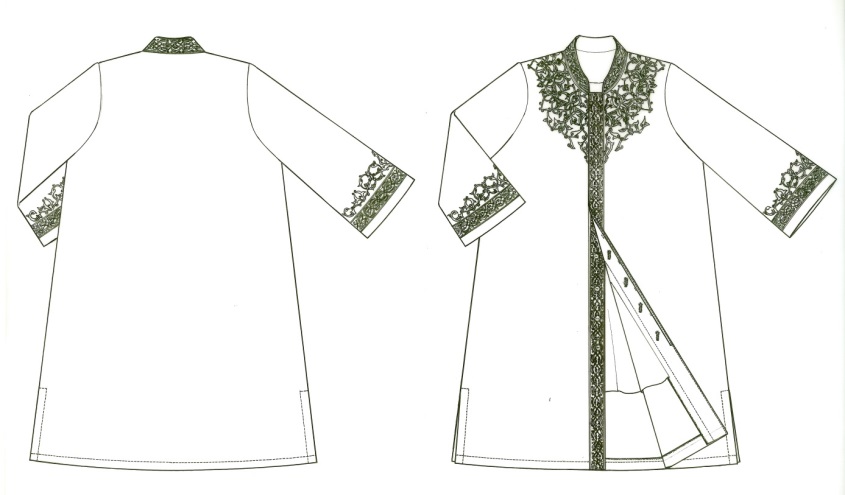 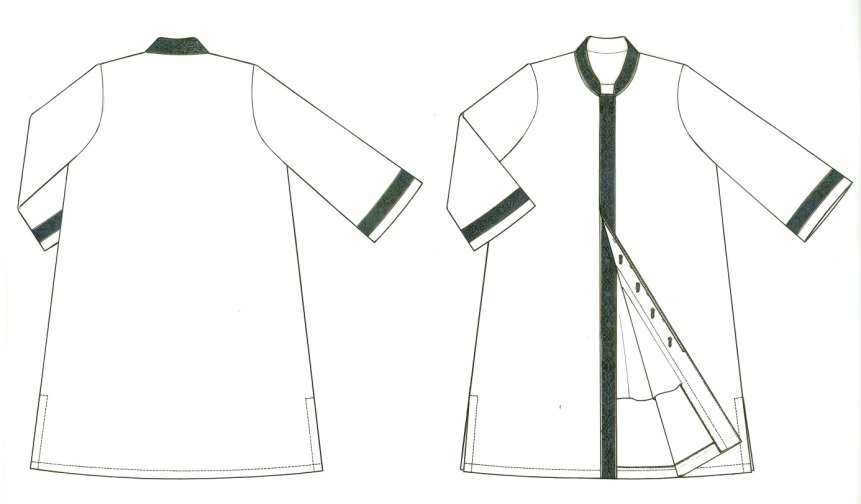 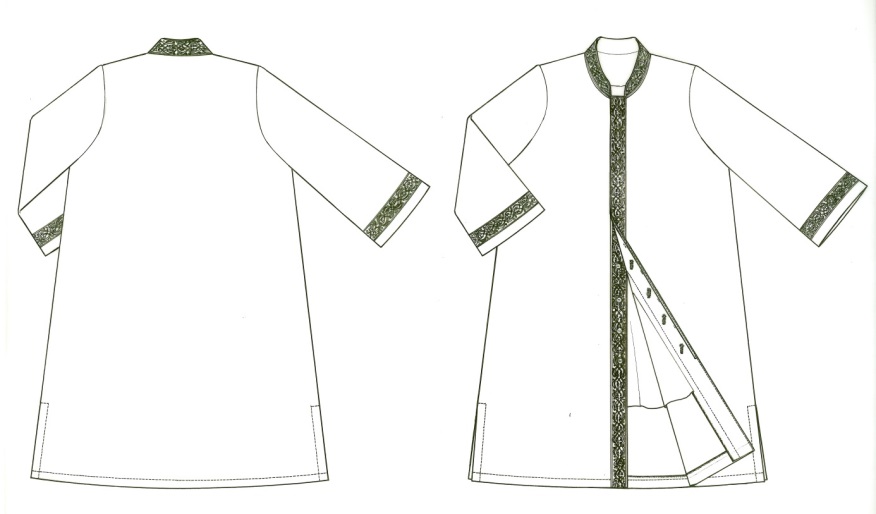               Müftü Cübbesi                             Vaiz Cübbesi                              İmam Cübbesi                             CÜBBE MODEL ANALİZLERİBu bölümde Müftü, Vaiz ve İmam cübbelerinin modeline ilişkin analizler yer almaktadır.MÜFTÜ CÜBBESİ MODEL ANALİZİ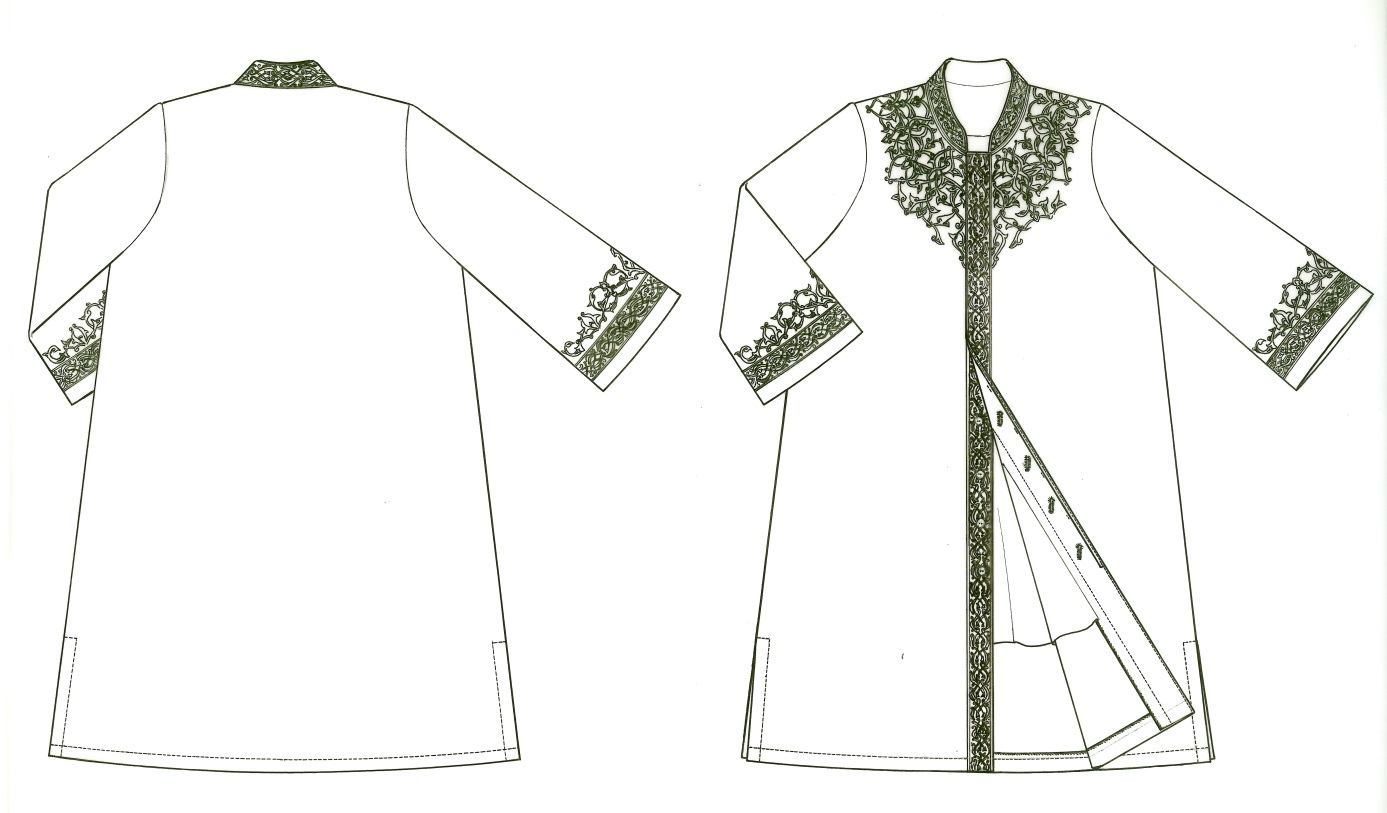 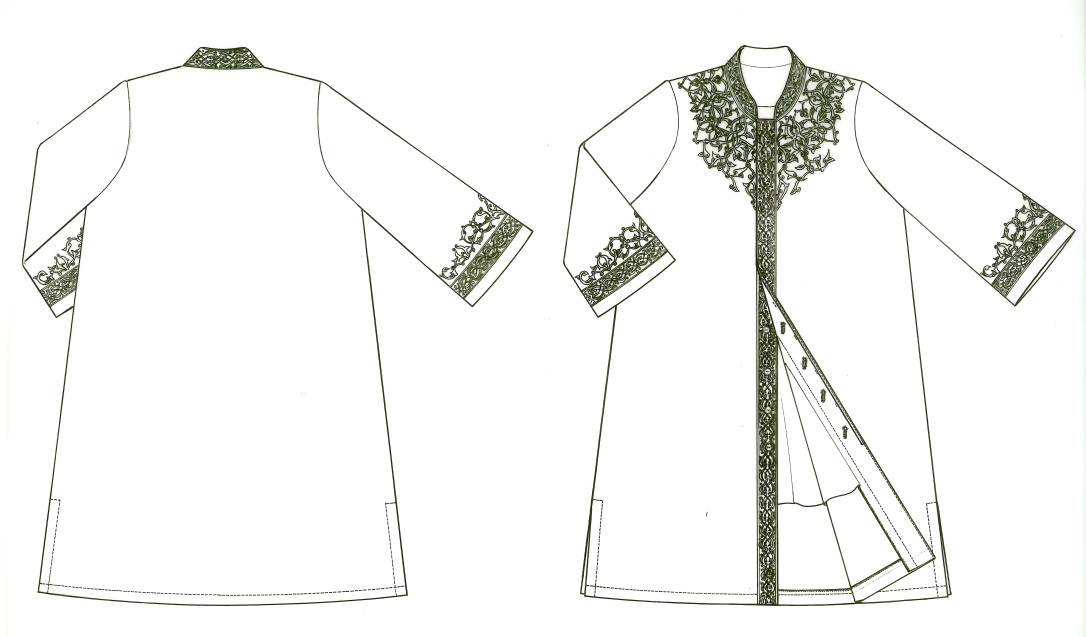 Müftü Cübbesi genel olarak; dik yakalı, gizli patlı, tek parçalı takma kolludur. Yakası, kol bandı, ön patı ile ön üst beden ve kol bandı üzeri nakışlıdır. Beden, etek ucuna kadar A kesim olup, etek yan dikişlerinde açık yırtmaçları vardır.Beden özelliğiMüftü cübbeleri, A kesim, arka yaka pervazlı (8cm) ve gizli patın devamında klapalıdır (7 cm). Ön üst beden simetrik olarak, pat ve omuz arasında Rumi motifli makine nakışı ile işlenecektir.  Arka ortası tek parçadan oluşmaktadır. Beden boyu, seri üretim sonrası diz kapağı ve ayak bileği arasında kişiye özel ayarlanmalıdır.Yaka özelliğiCübbe yakası, 4,5 cm yüksekliğinde, uçları yuvarlak dik yaka olup, yaka pat haricinde bedene takılacaktır. Yaka üzerine makine nakışı tekniği ile desen işlenecektir.Pat özelliğiKapaması gizli pat olan cübbenin pat genişliği her iki kenarda 4,5 cm’dir. Patın her iki bedende kenarına etek ucuna kadar makine nakışı ile desen işlenecektir. Patta iç gizli kapama diz üstüne kadar olup, kalınlık yapmaması için ara katı astar ile çalışılacaktır. Gizli pat içinde pat başlangıcında 1 cm çapında yan yana 2 adet çıtçıt bulunacaktır. Çıtçıtları takiben, yaklaşık 10-12 cm aralıklarla, 2 cm çapında şeffaf düğmeler ve karşılığında verev açılan paseli ilikler yer alacaktır (7 adet). Cübbenin göğüs hizasında, sol pat iç kenarında mikrofonluk şerit (5,5x0,5 cm)  bulunacaktır.Kol özelliğiCübbe kolu, tek parçalı takma koldur. Kol bedene zincir dikişi ile takılacaktır. Kol ağzında, kenardan 2,5 cm paralellikte boşluk bırakılarak, üzerine makine nakışı tekniği ile işlenmiş 4,5 cm yüksekliğinde bant bulunacaktır. Ayrıca bant üzerine Rumi motifli makine nakışı işlenecektir.  Kol boyu, seri üretim sonrası kişinin vücut özelliğine göre nakışlı bantı aşmadan ayarlanmalıdır.Yırtmaç ve kenar temizliği Cübbenin yan dikişleri üzerinde etek ucunda 20 cm uzunluğunda açık yırtmaç bulunacaktır. Yırtmaç kenarları, etek ucu ve kol ağzı; 2,5 cm’den, düz makine dikişi ile dikilecektir. Cübbenin dikiş payları kumaşta ve astarda; omuz, yan dikiş ve kol altında 1 cm, kol ağzı, yırtmaç ve etek ucunda 3 cm’dir. Cübbenin iç dikiş temizliği 3 iplik overlok ile yapılacaktır.Tela ve astar özelliğiCübbenin, ön bedeninin tamamı, yakası, arka yaka pervazı, pat ve beraberindeki klapası kumaş cinsine ve rengine uygun telalanacaktır (Tela cinsi Diyanet İşleri Başkanlığı tarafından belirlenecektir).Cübbe, ön ve arka bedende yırtmaç başlangıcına kadar kol hariç astarlanacaktır. Astarın arka ortası kumaş katıdır. Astar, kol oyuntularında omuz ve kol altından bedene tutturulmuş olup, etek ucu serbesttir. Astarın sol göğüs hizasında tek taraflı fleto cep yer alacaktır. Astar kenar temizliği, kol oyuntusu ve yan dikişlerde 3 iplik overlok ile etek ucunda ise 1 cm’den makinede baskı tekniği ile yapılacaktır. Kumaş özelliği (Kumaş cinsi ve rengi Diyanet İşleri Başkanlığı tarafından belirlenecektir.)Nakış özelliğiCübbenin yaka, pat ve kol uçlarında (Bitlis Usta Şagird (Ulu) Kümbeti Taş süslemelerinden modernize) Selçuklu geçmelerinden oluşan; ön üst bedeninde de modernize Selçuklu Rumi motiflerinden oluşan makine nakışları bulunmaktadır. Motifler, ana kumaş rengi ile aynı, üç renk tonlamalı ipliklerle işlenecek olup; balıksırtı, düz sarma ve şekline göre sarma tekniği kullanılacaktır. (Nakış desenleri Diyanet İşleri Başkanlığından temin edilecektir).Ayrıca, pervaz üzerine “Diyanet İşleri Başkanlığı”nı ve “Beden Numarası”nı belirten yazı, nakış ile işlenecektir.VAİZ CÜBBESİ MODEL ANALİZİ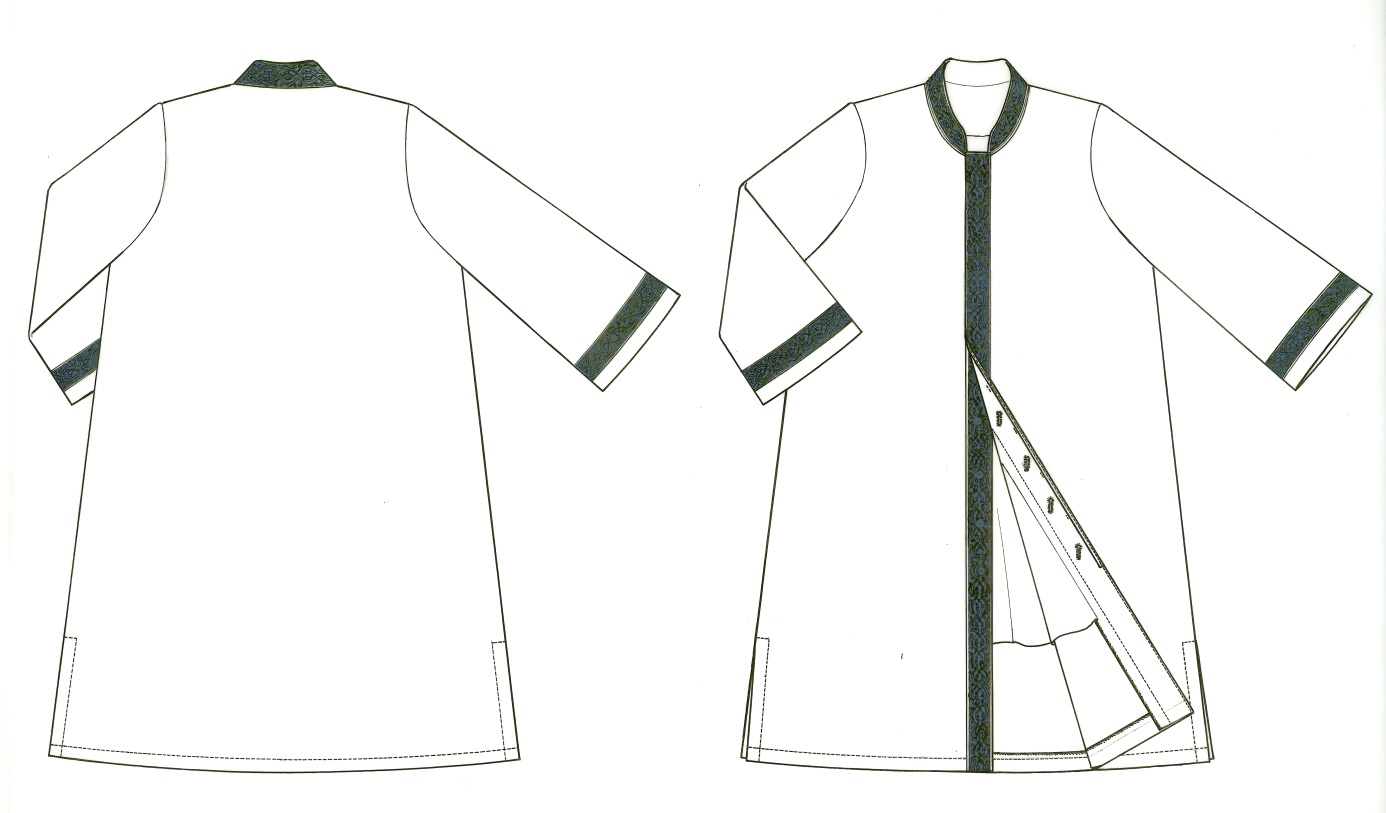 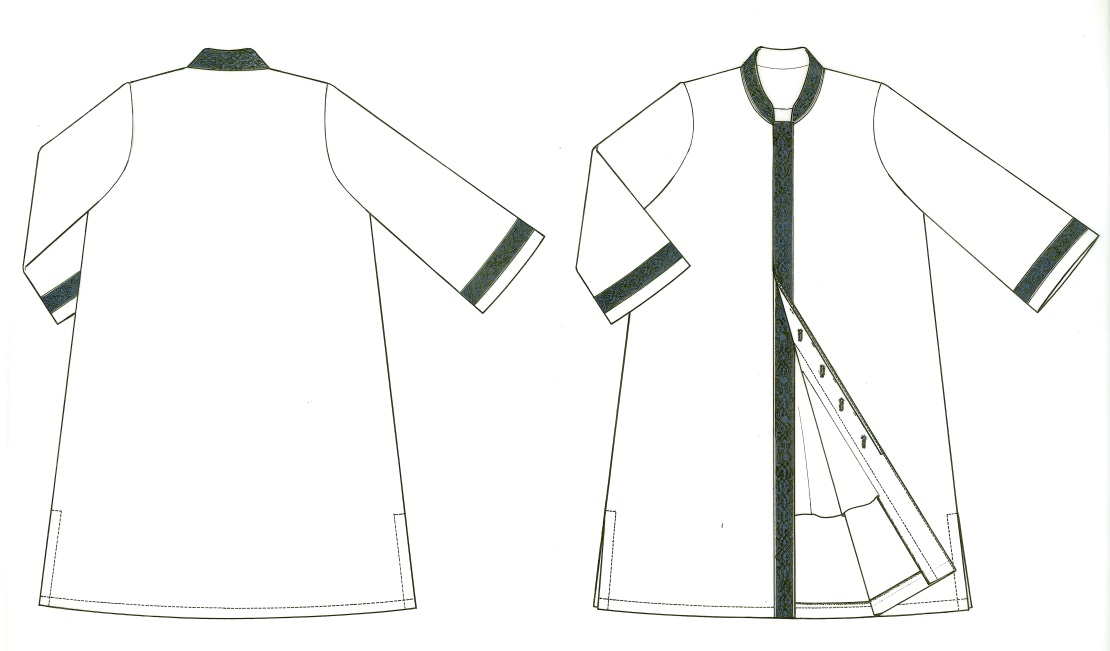 Vaiz Cübbesi genel olarak; dik yakalı, gizli patlı, tek parçalı takma kolludur. Yakası, kol bandı ve ön patı mavi kumaş üzerine nakışlıdır. Beden, etek ucuna kadar A kesim olup, etek yan dikişlerinde açık yırtmaçları vardır.Beden özelliğiVaiz cübbeleri, A kesim, arka yaka pervazlı (8cm) ve gizli patın devamında klapalıdır (7 cm). Arka ortası tek parçadan oluşmaktadır. Beden boyu, seri üretim sonrası diz kapağı ve ayak bileği arasında kişiye özel ayarlanmalıdır.Yaka özelliğiCübbe yakası, 4,5 cm yüksekliğinde, uçları yuvarlak dik yaka olup, yaka pat haricinde bedene takılmıştır. Yaka da mavi kumaş üzerine makine nakışı tekniği ile desen işlenecektir.Pat özelliğiKapaması gizli pat olan cübbenin pat genişliği her iki kenarda 4,5 cm’dir. Patın her iki bedende, mavi kumaş üzerine, etek ucuna kadar makine nakışı ile desen işlenecektir. Patta iç gizli kapama diz üstüne kadar olup, kalınlık yapmaması için ara katı astar ile çalışılacaktır. Gizli pat içinde pat başlangıcında 1 cm çapında yan yana 2 adet çıtçıt bulunacaktır. Çıtçıtları takiben, yaklaşık 10-12 cm aralıklarla, 2 cm çapında şeffaf düğmeler ve karşılığında verev açılan paseli ilikler yer alacaktır (7 adet). Cübbenin göğüs hizasında, sol pat iç kenarında mikrofonluk şerit (5,5x0,5 cm) bulunacaktır.Kol özelliğiCübbe kolu, tek parçalı takma koldur. Kol bedene zincir dikişi ile takılacaktır. Kol ağzında, kenardan 2,5 cm paralellikte boşluk bırakılarak 4,5 cm yüksekliğinde mavi kumaş üzerine makine nakışı tekniği ile işlenmiş bant bulunacaktır. Kol boyu, seri üretim sonrası kişinin vücut özelliğine göre nakışlı bantı aşmadan ayarlanmalıdır.Yırtmaç ve kenar temizliği Cübbenin yan dikişleri üzerinde etek ucunda 20 cm uzunluğunda açık yırtmaç bulunacaktır. Yırtmaç kenarları, etek ucu ve kol ağzı; 2,5 cm’den, düz makine dikişi ile dikilecektir. Cübbenin dikiş payları kumaşta ve astarda; omuz, yan dikiş ve kol altında 1 cm, kol ağzı, yırtmaç ve etek ucunda 3 cm’dir. Cübbenin iç dikiş temizliği 3 iplik overlok ile yapılacaktır.Tela ve astar özelliğiCübbenin, ön bedeninin tamamı, yakası, arka yaka pervazı, pat ve beraberindeki klapası kumaş cinsine ve rengine uygun telalanacaktır (Tela cinsi Diyanet İşleri Başkanlığı tarafından belirlenecektir).Cübbe, ön ve arka bedende yırtmaç başlangıcına kadar kol hariç astarlanacaktır. Astarın arka ortası kumaş katıdır. Astar, kol oyuntularında omuz ve kol altından bedene tutturulmuş olup, etek ucu serbesttir. Astarın sol göğüs hizasında tek taraflı fleto cep yer alacaktır. Astar kenar temizliği, kol oyuntusu ve yan dikişlerde 3 iplik overlok ile etek ucunda ise 1 cm’den makinede baskı tekniği ile yapılacaktır. Kumaş özelliği (Kumaş cinsi ve rengi Diyanet İşleri Başkanlığı tarafından belirlenecektir.)Nakış özelliğiCübbenin yaka, pat ve kol uçlarında Bitlis Usta Şagird (Ulu) Kümbeti Taş süslemelerinden modernize, Selçuklu geçmelerinden oluşan; ana kumaş rengi ile aynı, üç renk tonlamalı ipliklerle işlenmiş; balıksırtı, düz sarma ve şekline göre sarma tekniği ile makine nakışı bulunmaktadır (Nakış deseni Diyanet İşleri Başkanlığından temin edilecektir).Ayrıca, pervaz üzerine “Diyanet İşleri Başkanlığı”nı ve “Beden Numarası”nı belirten yazı, nakış ile işlenecektir.İMAM CÜBBESİ MODEL ANALİZİ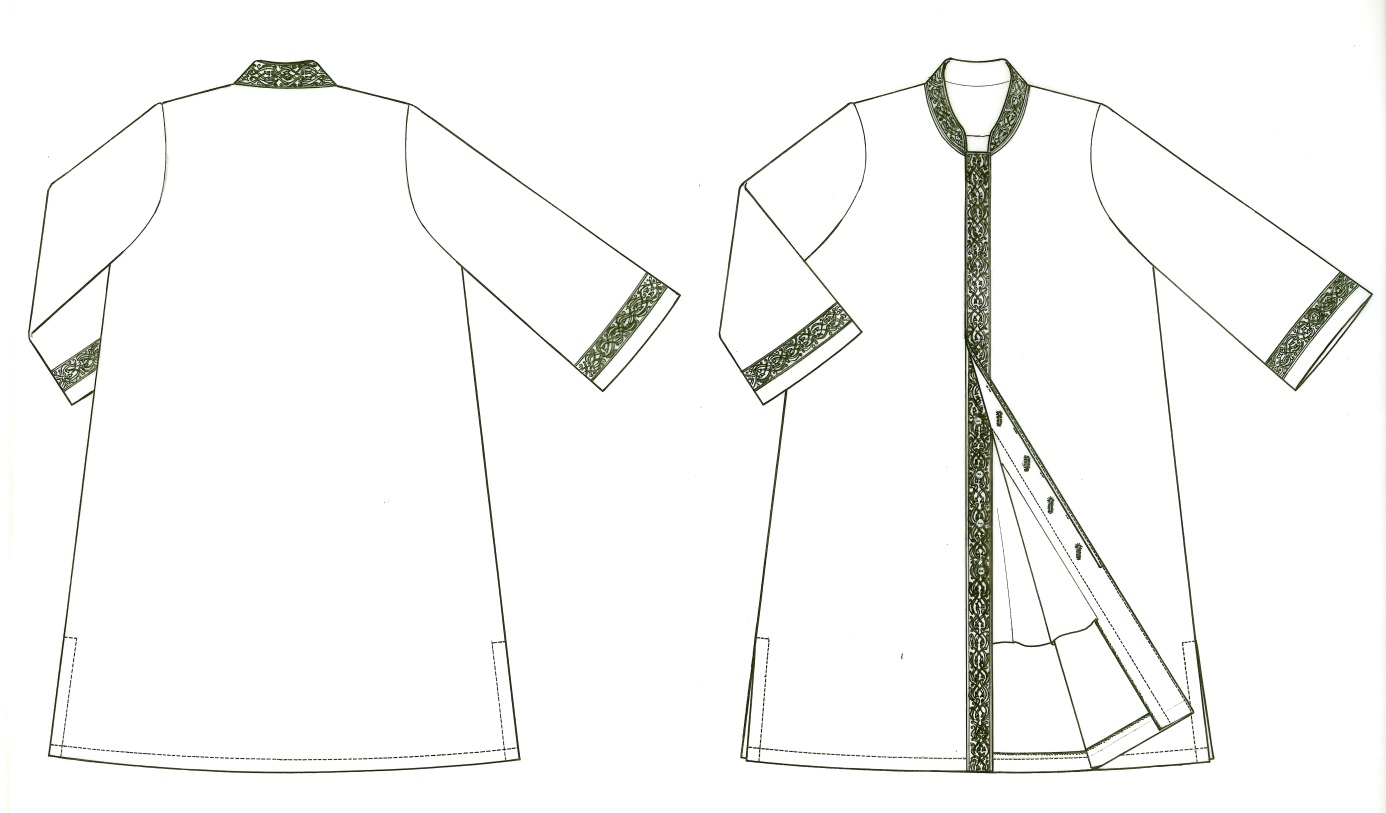 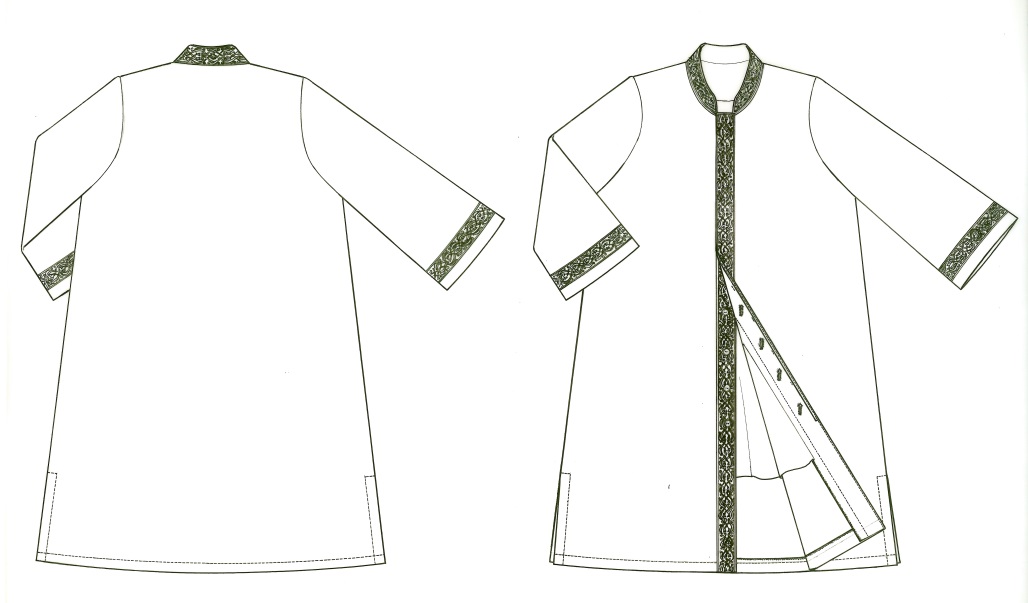 İmam Cübbesi genel olarak; dik yakalı, gizli patlı, tek parçalı takma kollu olup, yakası, kol bandı ve ön patı nakışlıdır. Beden, etek ucuna kadar A kesim olup, etek yan dikişlerinde açık yırtmaçları vardır.Beden özelliğiİmam cübbeleri, A kesim, arka yaka pervazlı (8cm) ve gizli patın devamında klapalıdır (7 cm). Arka ortası tek parçadan oluşmaktadır. Beden boyu, seri üretim sonrası diz kapağı ve ayak bileği arasında kişiye özel ayarlanmalıdır.Yaka özelliğiCübbe yakası, 4,5 cm yüksekliğinde, uçları yuvarlak dik yaka olup, yaka pat haricinde bedene takılacaktır. Yaka üzerine makine nakışı tekniği ile desen işlenecektir.Pat özelliğiKapaması gizli pat olan cübbenin pat genişliği her iki kenarda 4,5 cm’dir. Patın her iki bedende, etek ucuna kadar makine nakışı ile desen işlenecektir. Patta iç gizli kapama diz üstüne kadar olup, kalınlık yapmaması için ara katı astar ile çalışılacaktır. Gizli pat içinde pat başlangıcında 1 cm çapında yan yana 2 adet çıtçıt bulunacaktır. Çıtçıtları takiben, yaklaşık 10-12 cm aralıklarla, 2 cm çapında şeffaf düğmeler ve karşılığında verev açılan paseli ilikler yer alacaktır (7 adet). Cübbenin göğüs hizasında, sol pat iç kenarında mikrofonluk şerit (5,5x0,5 cm) bulunacaktır.Kol özelliğiCübbe kolu, tek parçalı takma koldur. Kol bedene zincir dikişi ile takılacaktır. Kol ağzında, kenardan 2,5 cm paralellikte boşluk bırakılarak 4,5 cm yüksekliğinde makine nakışı tekniği ile işlenmiş bant bulunacaktır. Kol boyu, seri üretim sonrası kişinin vücut özelliğine göre nakışlı bantı aşmadan ayarlanmalıdır.Yırtmaç ve kenar temizliği Cübbenin yan dikişleri üzerinde etek ucunda 20 cm uzunluğunda açık yırtmaç bulunacaktır. Yırtmaç kenarları, etek ucu ve kol ağzı; 2,5 cm’den, düz makine dikişi ile dikilecektir. Cübbenin dikiş payları kumaşta ve astarda; omuz, yan dikiş ve kol altında 1 cm, kol ağzı, yırtmaç ve etek ucunda 3 cm’dir. Cübbenin iç dikiş temizliği 3 iplik overlok ile yapılacaktır.Tela ve astar özelliğiCübbenin, ön bedeninin tamamı, yakası, arka yaka pervazı, pat ve beraberindeki klapası kumaş cinsine ve rengine uygun telalanacaktır (Tela cinsi Diyanet İşleri Başkanlığı tarafından belirlenecektir).Cübbe, ön ve arka bedende yırtmaç başlangıcına kadar kol hariç astarlanacaktır. Astarın arka ortası kumaş katıdır. Astar, kol oyuntularında omuz ve kol altından bedene tutturulmuş olup, etek ucu serbesttir. Astarın sol göğüs hizasında tek taraflı fleto cep yer almaktadır. Astar kenar temizliği, kol oyuntusu ve yan dikişlerde 3 iplik overlok ile etek ucunda ise 1 cm’den makinede baskı tekniği ile yapılacaktır. Kumaş özelliği (Kumaş cinsi ve rengi Diyanet İşleri Başkanlığı tarafından belirlenecektir.)Nakış özelliğiCübbenin yaka, pat ve kol uçlarında Bitlis Usta Şagird (Ulu) Kümbeti Taş süslemelerinden modernize, Selçuklu geçmelerinden oluşan; kumaş rengi ile aynı, üç renk tonlamalı ipliklerle işlenmiş; balıksırtı, düz sarma ve şekline göre sarma tekniği ile makine nakışı bulunacaktır (Nakış deseni Diyanet İşleri Başkanlığından temin edilecektir).Ayrıca, pervaz üzerine “Diyanet İşleri Başkanlığı”nı ve “Beden Numarası”nı belirten yazı, nakış ile işlenecektir.TEKNİK ANALİZLERBu bölümde cübbelerin üretimine esas kabul edilebilecek malzeme, kalıp ve renk analizlerine yer verilmiştir. Değişimi muhtemel olabilecek detaylarda ayrıntıya girilememiş olup, bu bilgiler için detaylı, nihai bir fizibilite çalışması gerekmektedir. İMAM, VAİZ, MÜFTÜ CÜBBELERİNDE MALZEME, KALIP VE RENK ANALİZİMÜFTÜ, VAİZ VE İMAM CÜBBELERİNDE DİKİŞ PAYI VE DİKİŞ TİPİ ANALİZİMÜFTÜ, VAİZ VE İMAM CÜBBELERİNİN ÜRETİMİNDEKALİTE KONTROL STANDARTLARIMÜFTÜ CÜBBESİ GİYSİ TEKNİK ÇİZİMİ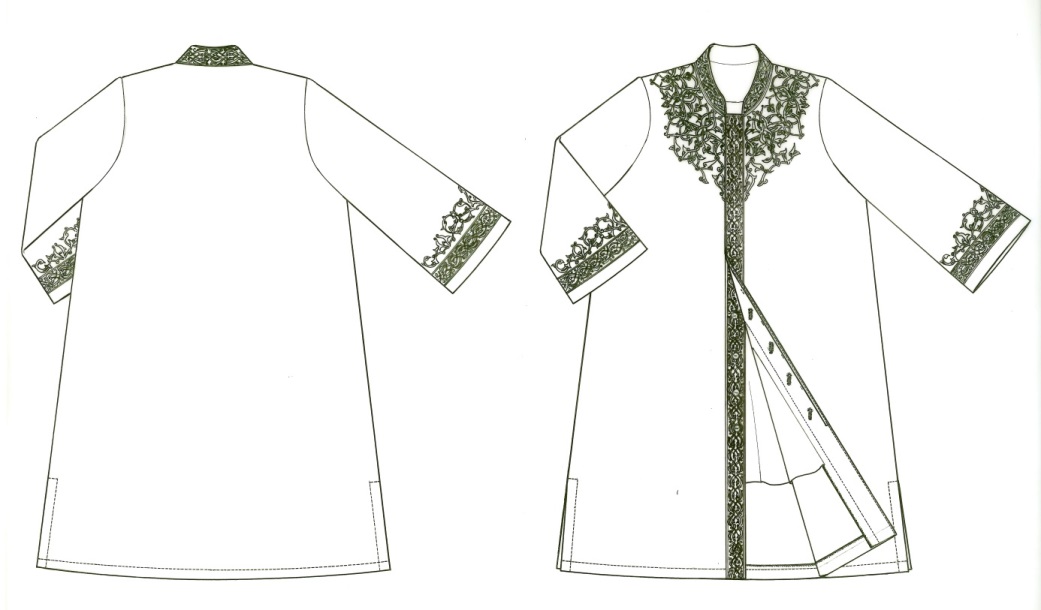 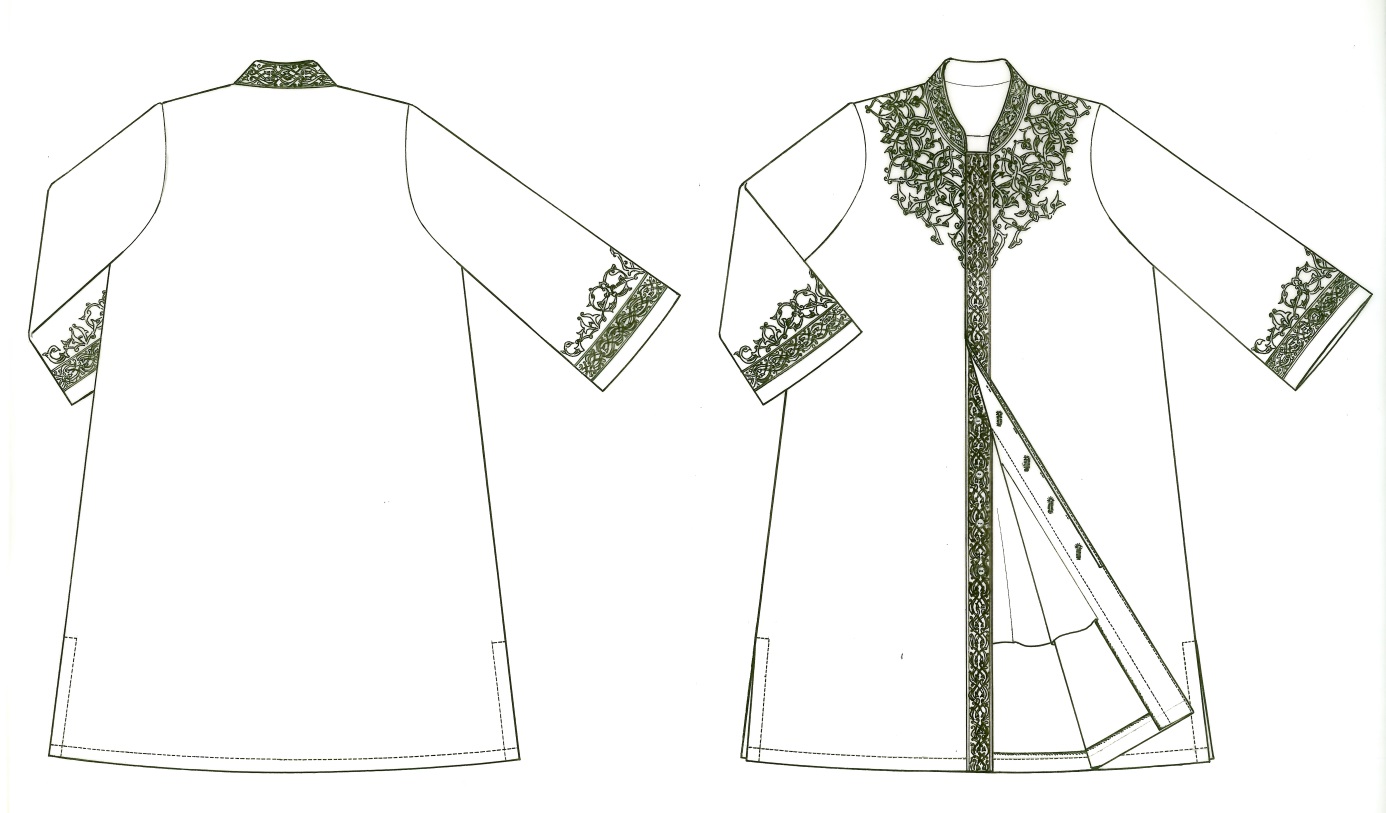 VAİZ CÜBBESİ GİYSİ TEKNİK ÇİZİMİ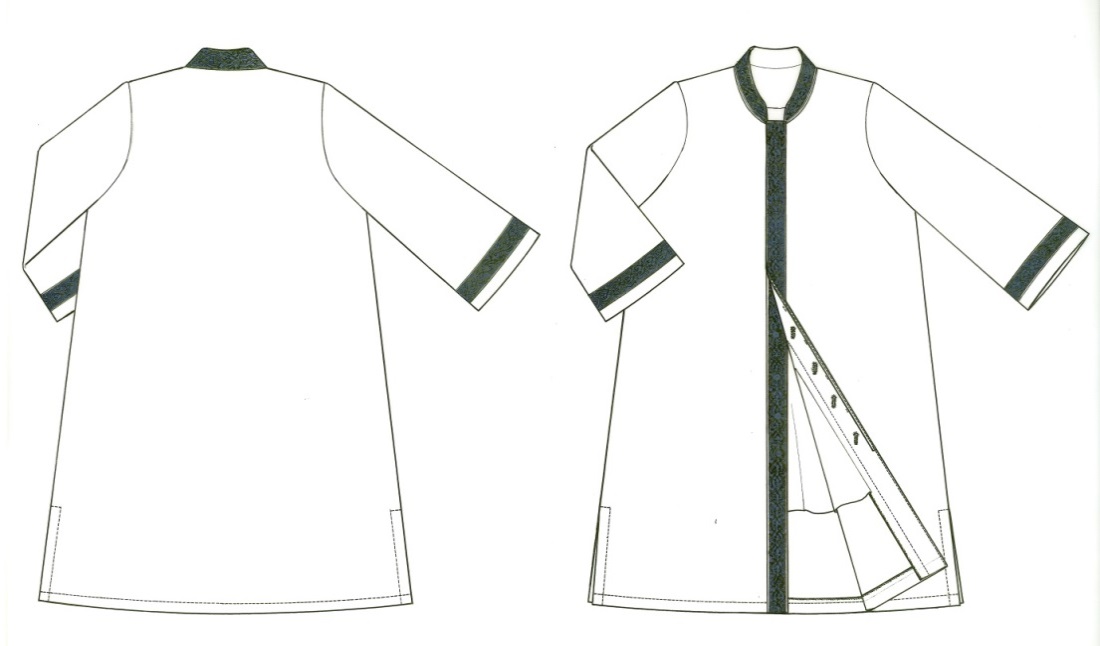 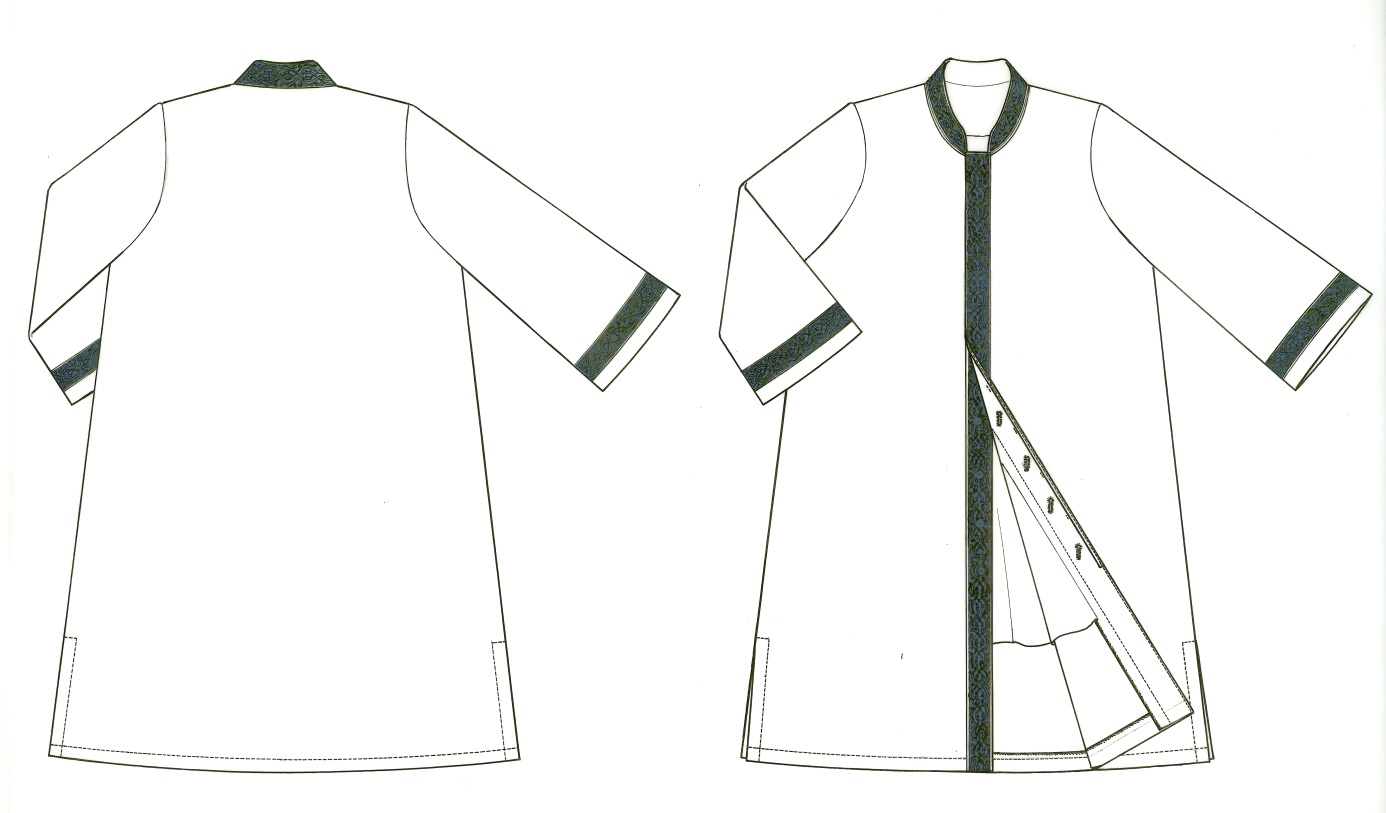 İMAM CÜBBESİ GİYSİ TEKNİK ÇİZİMİ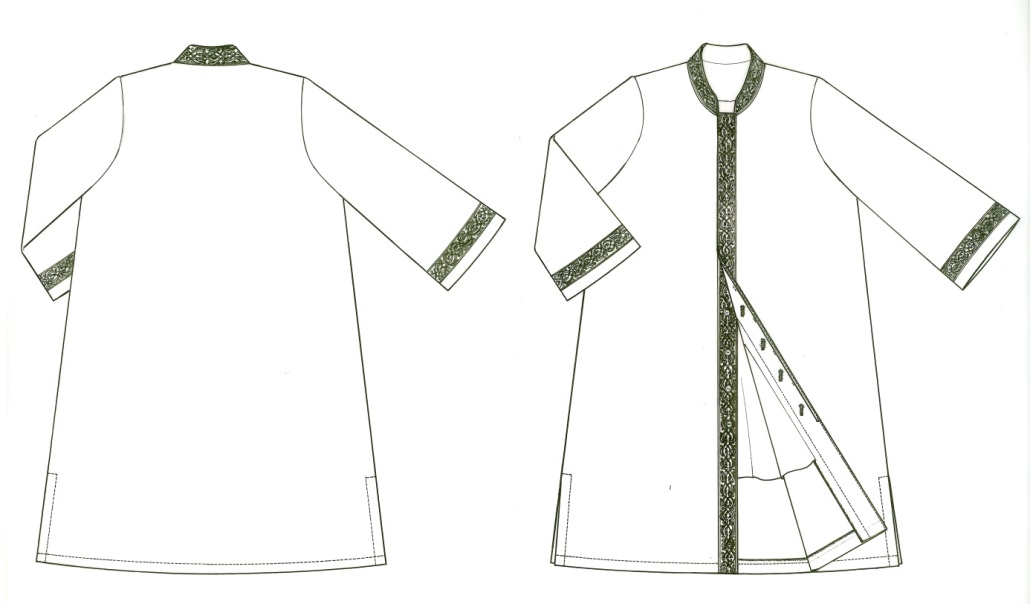 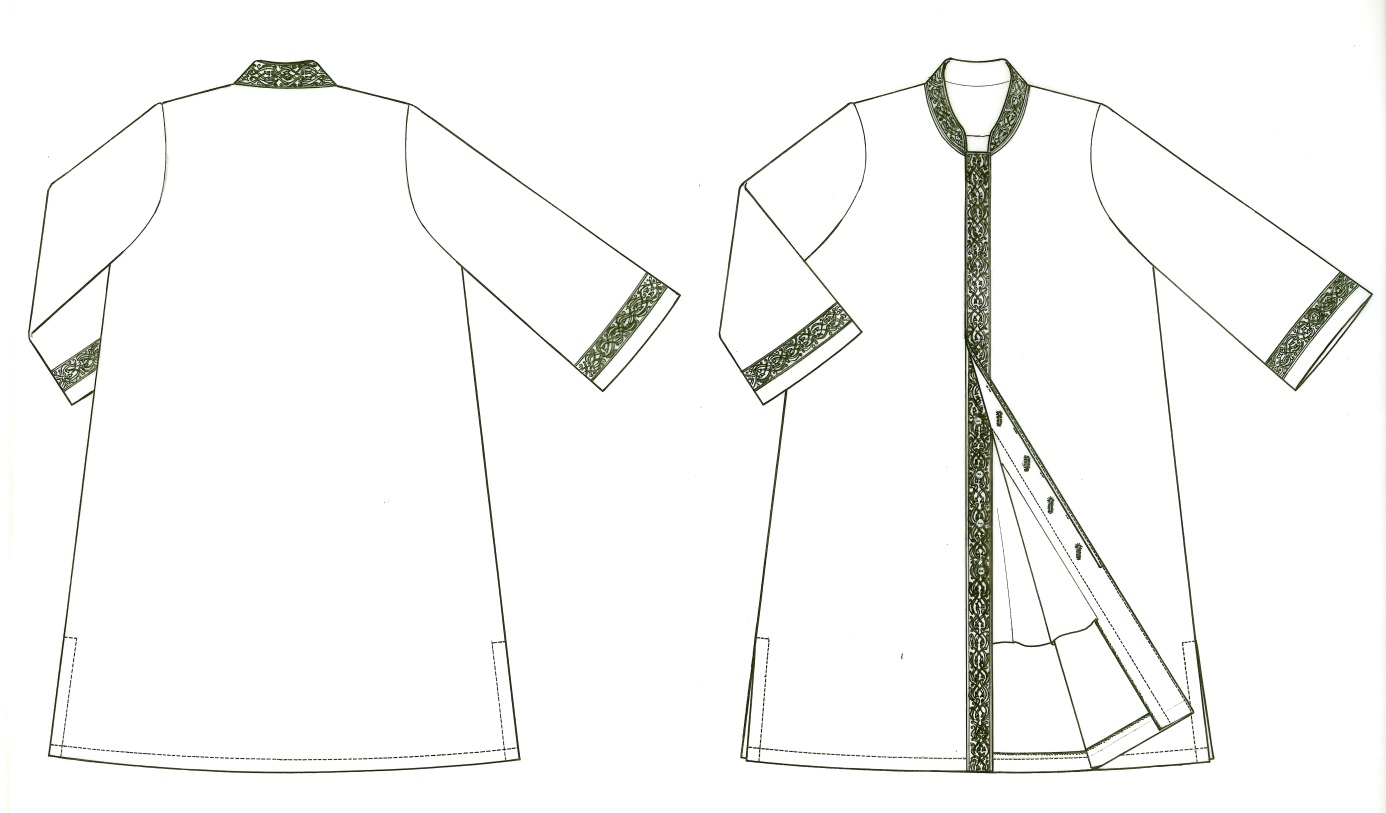 No MALZEME ANALİZİMİKTAR(1 adet cübbe için)AÇIKLAMALAR 1KumaşBeden ve dropa göre değişir.2Yardımcı kumaş (Vaiz)Beden ve dropa göre değişir.3AstarBeden ve dropa göre değişir.4Tela (Beden)Beden ve dropa göre değişir.5Tela (Nakış)Beden ve dropa göre değişir.6Dikiş ipliği7Overlok İpliği8Nakış ipliğiFloş, 3 ton9Düğmeler7Şeffaf plastik 2cm.çapında10Çıt Çıt2Metal 1cm.çapında11Mikrofonluk şerit 6,5cm5,5x0,5cm (Kurdela üzerine yazı baskılı)12Lişet (Askılık)1Yaka arka ortası 13Askı1(Diyanet İşleri Başkanlığı belirleyecektir)14Giysi Kılıfı1Diyanet İşleri Başkanlığı Logosu Baskılı(Diyanet İşleri Başkanlığı belirleyecektir)NoKALIP ANALİZİADETAÇIKLAMALAR 1Ön Bedenx 22Arka Bedenx 1Arka ortası kumaş katı3Kol x 2Tek parçalı kol4Yakax 2Vaiz’de mavi kumaştan5Klapa/Mostrax 26Pervazx 1(Arka ortası, klapa devamında)7Pat (Vaiz için)x 24,5cm.’lik mavi kumaş üzerine8Kol bandı (Vaiz için)x 24,5cm.’lik mavi kumaş üzerine9Fleto Cep Kapağıx 110Ön Beden Astarı 211Arka Beden Astarı112Cep Torbası Alt113Cep torbası Üst114İç Pat Astarıx2NoRENK ANALİZİRENK VE CİNSİAÇIKLAMALAR 1Ana KumaşKum BejiMüftü, Vaiz ve İmam için aynı renkte(Diyanet İşleri Başkanlığı belirleyecektir)2Yardımcı KumaşMaviVaiz Cübbesinin yaka, pat ve kol bandı için(Diyanet İşleri Başkanlığı belirleyecektir)3AstarKum BejiAna Kumaş ile aynı renkte(Diyanet İşleri Başkanlığı belirleyecektir)4Tela BeyazBeden, yaka5Tela Beyaz Kağıt TelaSanayi nakışı için6Dikiş ipliğiKum BejiAna kumaş ile aynı renkte7Nakış İpliğiFloş3 renk tonlamalı ana kumaş renginde8DüğmelerŞeffaf ve Plastik9Çıt ÇıtGümüş ve Metal10Mikrofonluk ŞeritKum BejiAna kumaş renginde saten kurdelaNoPARÇALARDİKİŞ PAYI ANALİZİÖLÇÜ/cmAÇIKLAMALAR1Ön ve Arka BedenYaka çevresi11Ön ve Arka BedenOmuz11Ön ve Arka BedenKol oyuntusu11Ön ve Arka BedenYan dikiş11Ön ve Arka BedenÖn ortası11Ön ve Arka BedenYırtmaç31Ön ve Arka BedenEtek ucu32KolKol oyuntusu12KolKol altı12KolKol ağzı33YakaYaka çevresi14KlapaKlapa çevresi14KlapaKlapa etek ucu35PervazPervaz çevresi 16Pat *Pat çevresi1*Sadece Vaiz cübbeleri için6Pat *Pat etek ucu3*Sadece Vaiz cübbeleri için7Kol Bandı*Bant çevresi1*Sadece Vaiz cübbeleri için8Astar Astar çevresi18Astar Astar kol oyuntusu  09Pat İçi AstarPat çevresi110Fleto Cep KapağıCep çevresi111Fleto Cep TorbasıTorba çevresi 1NoDİKİŞ TİPİ ANALİZLERİ AÇIKLAMALAR 1Düz dikiş Birleştirme/Çatkı dikişleri2ÇımaGizli patta3Zincir dikişKol oyuntusunda, astarın bedene takılmasında4Pekiştirme dikişiGizli pat ilik aralarında, astarın bedene tutturulmasında5Paseli İlikGizli patta6Spor/Süs  dikişiKol ağzı, yırtmaç ve etek ucunda73 iplik overlok Kenar temizliğinde NoKALİTE KONTROL STANDARTLARIAÇIKLAMALAR 1Kumaş ve yardımcı malzeme kalitesi (dokuma, apre, renk hataları ile leke, yırtık, tüylenme  vb. defolar olmaması)Bkz. Malzeme Analizi Listesi2Telanın ön beden, yaka, pervaz ve cep ağzına düzgün yapıştırılmış olmasıKabarmalar olmaması3Overlok dikişlerinin düzgün olmasıPotlar ve büzülmeler olmaması4Dikiş sağlamlığı, dikiş uzunluğunun düzgün olması Potlar ve büzülmeler olmaması5Nakışın yaka, kol ağzı, pat, beden ve pervazda düzgün işlenmiş olması Kesintiler, potlar ve büzülmeler olmaması, dikiş ipliği artıklarının olmaması, nakış simetriğinin her iki bedende eşit olması, patın içe/dışa meyil vermemesi6Yan, omuz ve kol altı çatkı dikişlerinin düzgün dikilmiş olmasıDikiş atlamaları ve büzülmelerin olmaması7Sağ ve sol beden uzunluklarının eşit olması8Kol, yırtmaç ve etek ucu süs/spor dikişlerinin düzgün dikilmiş olmasıDikişlerde eğrilik olmaması9Kolların doğru ve eşit olarak takılmasıBoy farkı olmaması10Yakanın düzgün dikilmesi ve takılmasıYaka simetriğinin eşit olması11Yaka lişetinin düzgün takılması12Mostura/klapa, gizli pat ve pervazın düzgün dikilmesi ve takılması13Paseli iliklerin düzgün açılmasıİplik birikintisi olmaması14Gizli pat ara pekiştirme dikişlerinin düzgün olmasıİplik fazlalıklarının olmaması15Düğmelerin ilik karşılığına düzgün ve sağlam dikilmiş olması16Astar tek taraflı fleto cebinin ve cep torbasının düzgün dikilmiş olmasıCep köşelerinin düzgün çevrilmesi17Astar omuz, yan dikiş ve etek ucunun düzgün dikilmiş olmasıDikişlerde eğrilik olmaması18Astarın klapaya düzgün dikilmiş olmasıPotluk yapmaması19Astarın kol oyuntusundan bedene düzgün tutturulmuş olmasıDış görünümde çekme yapmaması20Ara ve son ütünün düzgün yapılmış olması21Askı kalitesiİstenilen standartlarda22Kılıf kalitesiİstenilen standartlarda